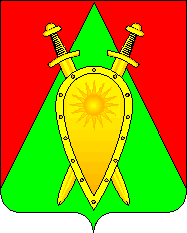 Администрация городского округа ЗАТО п.ГорныйП О С Т А Н О В Л Е Н И Е07 марта 2023 года                                                                                  № 73О приеме от населения предложений и об обсуждении с населением предлагаемых мероприятий и функций общественной территории реализации проекта в городском округе ЗАТО п.Горный С целью создания комфортной городской среды на территории городского округа ЗАТО п.Горный, в соответствии с Федеральным законом от 06 октября 2003 года № 131-ФЗ «Об общих принципах организации местного самоуправления в Российской Федерации» принимая во внимание Постановление Правительства Российской Федерации от 10 февраля 2017 года № 169 «Об утверждении Правил предоставления и распределения субсидий из федерального бюджета бюджетам субъектов Российской Федерации на поддержку государственных программ субъектов Российской Федерации и муниципальных программ формирования современной городской среды», проект Постановления Правительства Российской Федерации «О предоставлении государственной поддержки победителям всероссийского конкурса лучших проектов создания комфортной городской среды», руководствуясь Уставом городского округа ЗАТО п.Горный, администрация городского округа ЗАТО п.Горный п о с т а н о в л я е т:Утвердить период приема предложений с 07.03.2023 года по 09.03.2023 года.2. 	Настоящее постановление вступает в силу на следующий день после дня его официального опубликования (обнародования).3. 	Настоящее постановление опубликовать (обнародовать) на официальном сайте городского округа ЗАТО п.Горный http://gorniy.75.ru.4. 	Контроль за исполнением данного постановления оставляю за собой.Глава ЗАТО п.Горный                                                                    Т.В. КарнаухНачальник жилищного отдела администрации городского округа ЗАТО п.Горный«___»_________________2023 г.___________________Е.П. ЗолотуеваГлавный специалист жилищного отделаадминистрации городского округа ЗАТО п.Горный«___»_________________2023 г.___________________О.А. Днепровская